APUSH Unit 5Expansion, Reform & SectionalismAPUSH 4.1 – APUSH 5.2VUS.5e, VUS.6b, VUS.6d, VUS.6e, VUS.7a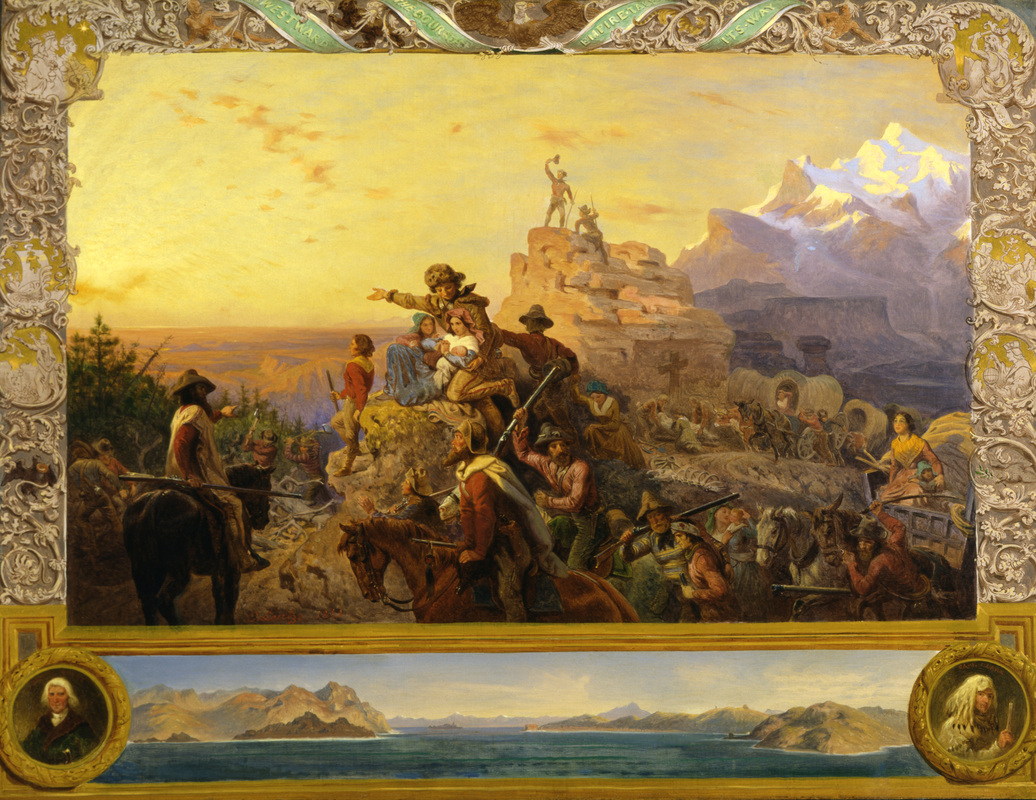 Jacksonian Democracy								The United States developed the world’s first modern mass democracy and celebrated a new national culture, while Americans sought to define the nation’s democratic ideals and to reform its institutions to match them.As national political institutions developed in the new United States, varying regionally based positions on economic, political, social, and foreign policy issues promoted the development of political parties.An extension of the franchise, westward expansion, and the rise of sectional interests prompted increased participation in state and national politics.As various constituencies and interest groups coalesced and defined their agendas, various political parties, most significantly the Democrats and Whigs in the 1830s, were created or transformed to reflect and/or promote those agendas.Regional interests continued to trump national concerns as the basis for many political leaders’ positions on economic issues including slavery, the national bank, tariffs, and internal improvements.The Adams administration lacked popular support, ending the Era of Good Feeling.The Jacksonian Era brought democratic changes that benefitted the “common man,” though Jackson himself was an autocratic leader.Federal government attempts to assert authority over the states brought resistance from state governments in the North and the South at different times.The nation’s transformation to a more participatory democracy was accompanied by continued debates over federal power, the relationship between the federal government and the states, the authority of different branches of the federal government, and the rights and responsibilities of individual citizens.Resistance to initiatives for democracy and inclusion included proslavery arguments, anti-black sentiments in political and popular culture, and restrictive anti-Indian policies.The Constitution’s failure to precisely define the relationship between American Indian tribes and the national government led to problems regarding treaties and Indian legal claims relating to the seizure of Indian lands.Conflicts between American settlers and Indian nations in the Southeast and the old Northwest resulted in the relocation of many Indians to reservations.Post-Jacksonian presidents carried forth many Jacksonian policies, but with less popular success.John Quincy Adams AdministrationEra of Good FeelingElection of 1824Corrupt bargainWhig PartyHenry Clay’s American SystemTreaty of Indian SpringsAndrew Jackson AdministrationElection of 1828Universal white manhood suffrage“Common man”“Poor white trash”Second Party SystemDemocratic PartyWhig PartyDirect DemocracyAutocracy“King Mob” vs. “King Caucus”Stump speechesVoter turnoutSpoils systemPetticoat (Peggy Eaton) AffairParlor Cabinet vs. Kitchen CabinetJohn C. CalhounMartin Van BurenMaysville Road vetoProtectionism/protective tariffs1828 Tariff (“of Abominations”)NullificationSectionalismSouth Carolina Exposition & ProtestDaniel Webster-Robert Hayne debateForce BillHenry Clay(Compromise) Tariff of 1833Second Bank of the United StatesBank WarNicholas BiddlePet banksSpecie circularHard money & soft moneyPanic of 1837Creek WarSeminole CampaignFive Civilized TribesIndian Removal ActCherokee Nation v. GeorgiaWorchester v. GeorgiaBlack HawkOsceolaTrail of TearsAlexis de Tocqueville’s Democracy in AmericaVan Buren, Harrison & Tyler AdministrationsTexas War for IndependenceTexas AnnexationAroostook WarWebster-Ashburton TreatyMartin Van Buren“Martin Van Ruin”Second Party SystemWhig PartyWilliam Henry Harrison“Tippecanoe & Tyler Too”John Tyler“Log Cabin & Hard Cider”The National Economy								A global market and communications revolution, influencing and influenced by technological innovations, led to dramatic shifts in the nature of agriculture and manufacturing.Despite some governmental and private efforts to create a unified national economy, most notably the American System, the shift to market production linked the North and the Midwest more closely than either was linked to the South.Transportation networks and the growth of markets increased the interdependency of the nation’s industrial and agricultural economies.Regional economic specialization, especially the demands of cultivating southern cotton, shaped settlement patterns and the national and international economy.Southern cotton furnished the raw material for manufacturing in the Northeast, while the growth in cotton production and trade promoted the development of national economic ties, shaped the international economy, and fueled the internal slave trade.With the opening of canals and new roads into the western territories, native-born white citizens relocated westward, relying on new community systems to replace their old family and local relationships.Innovations including textile machinery, steam engines, interchangeable parts, canals, railroads, and the telegraph, as well as agricultural inventions, both extended markets and brought efficiency to production for those markets.The market revolution helped to widen a gap between rich and poor, shaped emerging middle and working classes, and caused an increasing separation between home and workplace.Increasing numbers of Americans, especially women in factories and low-skilled male workers, no longer relied on semi-subsistence agriculture but made their livelihoods producing goods for distant markets, even as some urban entrepreneurs went into finance rather than manufacturing.Developments in technology, agriculture, and commerce precipitated profound changes in U.S. settlement patterns, regional identities, migration patterns, gender and family relations, and the distribution of economic and political power.Migrants from Europe increased the population in the East and the Midwest, forging strong bonds of interdependence between the Northeast and the Old Northwest.Substantial numbers of new international migrants — who often lived in ethnic communities and retained their religion, language, and customs — entered the country prior to the Civil War, giving rise to a major, often violent nativist movement that was strongly anti-Catholic and aimed at limiting immigrants’ cultural influence and political and economic power.Resistance to initiatives for democracy and inclusion included rising xenophobia.With the acceleration of a national and international market economy, Americans debated the scope of government’s role in the economy, while diverging economic systems meant that regional political and economic loyalties often continued to overshadow national concerns.Efforts to exploit the nation’s natural resources led to government efforts to promote free and forced migration of various American peoples across the continent, as well as to competing ideas about defining and managing labor systems, geographical boundaries, and natural resources.U.S. interest in increasing foreign trade, expanding its national borders, and isolating itself from European conflicts shaped the nation’s foreign policy and spurred government and private initiatives.National economic interdependenceRegional economic differencesMarshall CourtProperty rightsSanctity of contractsInterstate commerce clauseCorporationsFletcher v. Peck, 1810McCulloch v. Maryland, 1819Dartmouth College v. Woodward, 1819Gibbons v. Ogden, 1823Taney CourtCharles River Bridge v. Warren Bridge, 1837Andrew Jackson & the “Bank War”NationalismTransportation RevolutionHenry Clay’s American SystemTariff of 1816Second Bank of the United StatesInternal improvementsJackson’s veto of Maysville RoadCumberland (National) RoadTurnpikesErie CanalClipper shipsPony ExpressCommercial (Market) RevolutionIndustrial RevolutionPatentsLimited liabilityEli WhitneyInterchangeable partsCotton gin“King Cotton”Chattel slaveryDepletion of the soilWestward expansionExpansion of slaveryJames WattSteam engineRailroadsRobert FultonSteam shipSteam shovelAnthracite coal miningJames HargreavesSpinning jennySamuel SlaterFactoriesWaltham SystemCompany townPaternalism“Industrial utopianism”Lowell, MassachusettsMill girlsTextile industryIsaac Singer & Elias HoweSewing machineCorporations “Wage slavery”Child laborLabor unionsSamuel F.B. MorseTelegraphJohn DeereSteel plowCyrus McCormickMechanized reaperSocial mobilityMiddle classUrbanizationGerman immigrantsAdolphus Busch, Frederick Pabst, Joseph Schlitz, Frederick MillerIrish immigrantsIrish Potato FamineN.I.N.A. (“No Irish need apply”)Nativism & xenophobia“Anti-Papism”American (Know-Nothing) PartyReligious & Reform Movements					The Second Great Awakening, liberal social ideas from abroad, and Romantic beliefs in human perfectibility fostered the rise of voluntary organizations to promote religious and secular reforms.Americans began struggling with how to match democratic political ideals to political institutions and social realities.Religious participation became more democratic and new religious and philosophical movements were born.Major reform movements of the mid-19th century included the expansion of educational opportunities, mental health care, prison reform, temperance, abolitionism and women’s rights.Women played a leading role in religious and reform movements.Second Great AwakeningRevivals & camp meetings“Burned-Over District”Charles G. FinneySouthern Baptist ConventionUnitarianismMethodismJohn WesleyMillennialism/MillenarianismMillerites/AdventistsShakersMormons/Latter Day SaintsJoseph SmithBrigham YoungSalt Lake CityPolygamyDebate over Utah statehoodAfrican Methodist Episcopal (AME) ChurchHorace MannPublic educationWebster’s DictionaryMcGuffey’s ReadersLyceumsPenal (prison) reformCapital punishmentPenitentiaries & reformatoriesDorothea DixAsylum movementPacifism“Republican motherhood”Alcoholism, infidelity, domestic abuse and sexually-transmitted (venereal) diseasesTemperance & prohibition movementsTen Nights in a BarrroomCarrie NationMaine Law & “Blue Laws”Catherine BeecherLyman BeecherEmma Willard“Cult of Domesticity”Elizabeth Cady StantonLucretia MottSeneca Falls Convention & Declaration of SentimentsSusan B. AnthonyElizabeth BlackwellAmelia BloomerUtopian Communities“Bible Communism”ShakersMother Ann LeeCelibacyGender separationSimplicityNew HarmonyRobert OwenUtopian socialismBrook FarmCharles FourierTranscendentalism“Oversoul”Ralph Waldo EmersonHenry David ThoreauCivil DisobedienceMargaret FullerJohn Humphrey NoyesOneida Community“Complex marriage”ArtisansThe Antebellum South & Abolitionism				The institution of slavery and its attendant ideological debates, along with regional economic and demographic changes, territorial expansion in the 1840s and 1850s, and cultural differences between the North and the South, all intensified sectionalism.Despite the outlawing of the international slave trade, the rise in the number of free African Americans in both the North and the South, and widespread discussion of various emancipation plans, the U.S. and many state governments continued to restrict African Americans’ citizenship possibilities.The expansion of slavery in the lower South and adjacent western lands, and its gradual disappearance elsewhere, began to create distinctive regional attitudes toward the institution.The North’s expanding economy and its increasing reliance on a free-labor manufacturing economy contrasted with the South’s dependence on an economic system characterized by slave-based agriculture and slow population growth.Federal government attempts to assert authority over the states brought resistance from state governments in the North and the South at different times.Many white Americans in the South asserted their regional identity through pride in the institution of slavery, insisting that the federal government should defend that institution.States’ rights, nullification, and racist stereotyping provided the foundation for the Southern defense of slavery as a positive good.Resistance to initiatives for democracy and inclusion included proslavery arguments and anti-black sentiments in political and popular culture.Enslaved and free African Americans, isolated at the bottom of the social hierarchy, created communities and strategies to protect their dignity and their family structures, even as some launched abolitionist and reform movements aimed at changing their status.Opposition to slavery grew stronger in the mid-1800s, thanks to a movement led by former slaves and white sympathizers.Abolitionists, although a minority in the North, mounted a highly visible campaign against slavery, adopting strategies of resistance ranging from fierce arguments against the institution and assistance in helping slaves escape to willingness to use violence to achieve their goals.The South remained politically, culturally, and ideologically distinct from the other sections, while continuing to rely on its exports to Europe for economic growth.Three-Fifths CompromiseCompromise on TradeFugitive Slave ClauseSlave Importation Act, 1808British abolition of Atlantic slave tradeMason-Dixon LineEli WhitneyCotton gin“King Cotton”Cotton exports to EuropeNorthern textile industryTobaccoIndigoRice“Peculiar institution”“Necessary evil”Internal slave tradeChattel slaveryBreakers & driversPlantation systemMonoculture farmingSlow population growth & low levels of immigrationDepletion of soilLouisiana PurchaseMissouri CompromiseField slavesDomestic slavesArtisan slavesSexual violence against slavesSally Hemings controversy“Mulattoes”Legal status of mixed-race childrenSlave marriagesCall-and-responseFree blacksAristocracyPoor whitesYeoman farmersTallmadge Amendment10th AmendmentStates’ rightsNullificationSouthern Baptist ConventionBiblical justifications for slaveryThomas Jefferson’s Notes on VirginiaGeorge Fitzhugh’s Sociology of the SouthMinstrel showsGullahMalingeringSabotageFugitive slavesGabriel ProsserDenmark VeseyNat TurnerAmistad caseAmerican Colonization SocietyLiberiaArthur & Lewis TappanGrimke SistersAmerican Antislavery SocietyWilliam Lloyd GarrisonThe LiberatorDavid Walker’s AppealGag ResolutionFrederick DouglassNarrative of the Life of Frederick DouglassThe North StarHarriet Beecher StoweUncle Tom’s CabinJohn BrownHinton R. HelperThe Impending Crisis of the SouthElijah P. LovejoySojourner Truth“Ain’t I a Woman?”Harriet TubmanUnderground RailroadFugitive Slave Act of 1850Personal liberty lawsLiberty PartyFree Soil PartyRepublican PartyWestward Expansion								Economic and strategic interests, supported by popular beliefs, led to territorial expansion of the United States toward the Pacific Ocean in the 1800s.As over-cultivation depleted arable land in the Southeast, slaveholders relocated their agricultural enterprises to the new Southwest, increasing sectional tensions over the institution of slavery and sparking a broad-scale debate about how to set national goals, priorities, and strategies.Struggling to create an independent global presence, U.S. policymakers sought to dominate the North American continent and to promote its foreign trade.  The U.S. sought dominance over the North American continent through a variety of means, including military actions, judicial decisions, and diplomatic efforts.The idea of Manifest Destiny, which asserted U.S. power in the Western Hemisphere and supported U.S. expansion westward, was built on a belief in white racial superiority and a sense of American cultural superiority, and helped to shape the era’s political debates. Whites living on the frontier tended to champion expansion efforts, while resistance by American Indians led to a sequence of wars and federal efforts to control American Indian populations.Following the Louisiana Purchase, the drive to acquire, survey, and open up new lands and markets led Americans into numerous initiatives in the Western Hemisphere and Asia.  The 1820 Missouri Compromise created a truce over the issue of slavery that gradually broke down as confrontations over slavery became increasingly bitter. U.S. victory in the Mexican-American War was accompanied by a heated controversy over allowing or forbidding slavery in newly acquired territories.The nation struggled to resolve sectional issues, producing a series of crises and compromises.  These crises took place over the admission of new states to the Union during the decades before the Civil War. The issue was whether the number of “free states” and “slave states” would remain balanced, thus affecting the distribution of power in the Congress.U.S. interest in expanding trade led to economic, diplomatic, and cultural initiatives westward to Asia.Ecological imperialismSelf-relianceLouisiana Purchase, 1803War of 1812Adams-Onis TreatyMissouri Compromise (Compromise of 1820)“Firebell in the Night”Monroe DoctrineFrederick Jackson TurnerFrontier ThesisStephen AustinTexas War for IndependenceThe AlamoTreaty of San JacintoLone Star RepublicAnnexation of TexasAroostook WarWebster-Ashburton TreatyJohn L. O’SullivanManifest DestinyJames K. PolkOregon Country“Fifty Four Forty or Fight”Nueces RiverRio GrandeMexican WarSpot resolutionsWilmot ProvisoHenry David ThoreauCivil DisobedienceZachary TaylorWinfield ScottBear Flag RevoltTreaty of Guadalupe HidalgoMexican CessionGreat TriumvirateCompromise of 1850California statehoodPopular sovereigntyFugitive Slave ActCalifornia Gold Rush49ersComstock LodeGadsden PurchaseWilliam WalkerOstend ManifestoClipper shipsMatthew PerryTreaty of KanagawaTreaty of WanghiaSectional Crises of the 1850s						In the 1850s, sectional disagreements intensified and compromises failed as the nation hurtled toward civil war.Federal government attempts to assert authority over the states brought resistance from state governments in the North and the South at different times.Regional interests continued to trump national concerns as the basis for many political leaders’ positions on economic issues including slavery, the national bank, tariffs, and internal improvements.National leaders made a variety of proposals to resolve the issue of slavery in the territories, including the Compromise of 1850, the Kansas–Nebraska Act, and the Dred Scott decision, but these ultimately failed to reduce sectional conflict.The second party system ended when the issues of slavery and anti-immigrant nativism weakened loyalties to the two major parties and fostered the emergence of sectional parties, most notably the Republican Party in the North and the Midwest.Lincoln’s election on a free soil platform in the election of 1860 led various Southern leaders to conclude that their states must secede from the Union, precipitating civil war.Compromise of 1850California statehoodPopular sovereigntyFugitive Slave Act of 1850James BuchananFree-Soil PartyStephen Douglas“Popular sovereignty”Kansas-Nebraska Act“Bleeding Kansas”Lecompton Constitution“Border ruffians”Topeka ConstitutionNew England Emigrant Aid CompanyJohn BrownPottawatomie Creek MassacrePreston Brooks-Charles Sumner IncidentRoger B. TaneyDred Scott v. Sanford, 1857Panic of 1857Abraham LincolnLincoln-Douglas Debates, 1858Free SoilersPopular SovereigntyFreeport DoctrineJohn Brown’s Harpers Ferry Raid, 1859Southern militia systemElection of 1860Republican PartyConstitutional Union PartySouthern DemocratsNorthern Democrats10th AmendmentStates’ rightsArguments over the legality of secessionSouth Carolina Declaration of CausesSecession of the Deep SouthConfederate States of AmericaCrittenden CompromiseLincoln’s First Inaugural AddressLincoln’s call for federal troopsConfederate attack on Fort Sumter, 1861Secession of Upper SouthAmerican Civil War, 1861-1865Unit Review: Essential Questions					In what ways did political democracy change in the years following the War of 1812?Did the Jacksonian Era make American politics more democratic or autocratic?How did transportation networks and growing markets increase the interdependency of the nation's industrial and agricultural economies?What factors influenced American westward movement?In what ways did Manifest Destiny both unite and divide the American people?What issues divided America in the first half of the nineteenth century?How did religious and reform movements redefine American concepts of freedom, equality and morality?Why had sectional compromise become impossible by 1860?What were the causes of the Civil War?